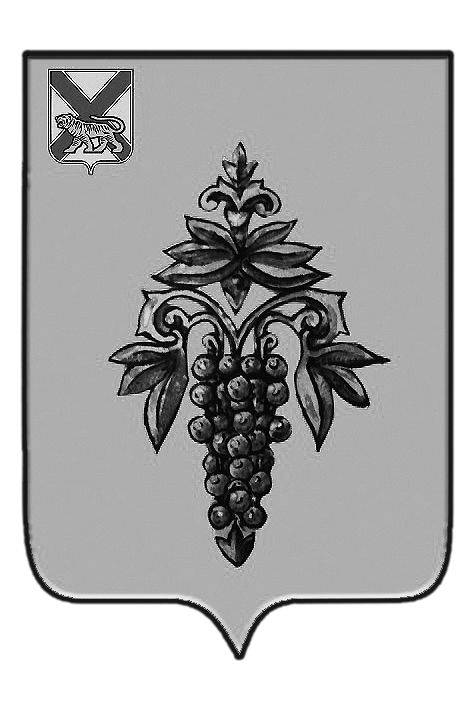 ДУМА ЧУГУЕВСКОГО МУНИЦИПАЛЬНОГО ОКРУГА Р  Е  Ш  Е  Н  И  ЕРассмотрев протест прокурора Чугуевского района от 29 апреля 2021 года № 7-12-21/64 на решение Думы Чугуевского муниципального округа от 02 июня 2020 года № 43-НПА «Порядок получения муниципальными служащими органов местного самоуправления Чугуевского муниципального округа разрешения представителя нанимателя (работодателя) на участие на безвозмездной основе в управлении некоммерческой организацией», руководствуясь статьей 23 Устава Чугуевского муниципального округа, Дума Чугуевского муниципального округа РЕШИЛА:	1. Протест прокурора Чугуевского района от 29 апреля 2021 года № 7-12-21/64 на решение Думы Чугуевского муниципального округа от 02 июня 2020 года № 43-НПА «Порядок получения муниципальными служащими органов местного самоуправления Чугуевского муниципального округа разрешения представителя нанимателя (работодателя) на участие на безвозмездной основе в управлении некоммерческой организацией» удовлетворить. 		2. О принятом решении незамедлительно уведомить прокурора Чугуевского района.	3. Настоящее решение вступает в силу со дня его принятия.от  28.05.2021г.   № 204   О протесте прокурора Чугуевского района от 29 апреля 2021 года № 7-12-21/64 на решение Думы Чугуевского муниципального округа от 02.06.2020 № 43-НПА «Порядок получения муниципальными служащими органов местного самоуправления Чугуевского муниципального округа разрешения представителя нанимателя (работодателя) на участие на безвозмездной основе в управлении некоммерческой организацией»О протесте прокурора Чугуевского района от 29 апреля 2021 года № 7-12-21/64 на решение Думы Чугуевского муниципального округа от 02.06.2020 № 43-НПА «Порядок получения муниципальными служащими органов местного самоуправления Чугуевского муниципального округа разрешения представителя нанимателя (работодателя) на участие на безвозмездной основе в управлении некоммерческой организацией»О протесте прокурора Чугуевского района от 29 апреля 2021 года № 7-12-21/64 на решение Думы Чугуевского муниципального округа от 02.06.2020 № 43-НПА «Порядок получения муниципальными служащими органов местного самоуправления Чугуевского муниципального округа разрешения представителя нанимателя (работодателя) на участие на безвозмездной основе в управлении некоммерческой организацией»Председатель ДумыЧугуевского муниципального округаЕ.В.Пачков